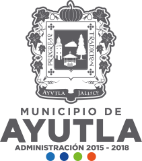 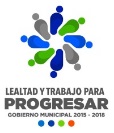 ACTA SÉPTIMA DE ACTIVIDADES DE LA REGIDURÍA DE ASISTENCIA SOCIAL DEL MUNICIPIO DEAYUTLA, JALISCO. 2015-2018.	En Ayutla, Jalisco, a 28 veintiocho de abril de 2017 dos mil diez y siete, la que suscribe C. María Guadalupe Chávez Murguía, Regidora a cargo de la Comisión Edilicia de ASISTENCIA SOCIAL.	Se organizaron diversos eventos para los beneficiarios del programa PROSPERA.Se dio información sobre cómo acceder a becas por medio de un portal en internet.Se recibió y entrego el recurso a los adultos mayores beneficiados por el programa de 65 y más, tanto en esta cabecera Municipal como en diferentes localidades. Se sigue trabajando en los desayunadores para personas de la tercera edad que se encuentran solos, que poseen alguna discapacidad o que son vulnerable.A T E N T A M E N T E_____________________________________C. MARÍA GUADALUPE CHÁVEZ MURGUÍARegidora de Ecología___________________________		_____________________________LCPF. Paola Gómez Cárdenas			C. Néstor Librado Topete ZamoranoPresidenta del DIF Ayutla.				 Director de Desarrollo SocialLa presente hoja de firmas corresponde al Acta de Trabajo Trimestral, de la Regiduría de Asistencia Social de Ayutla, Jalisco 2015-2018. 